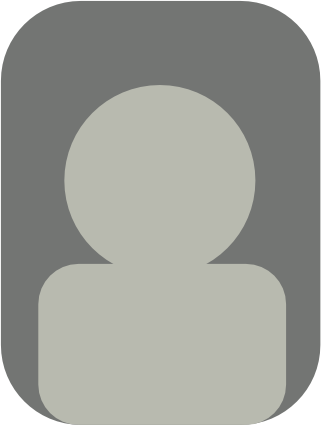 Persönliche DatenAusbildungBerufserfahrungenWeitere Fähigkeiten und KenntnisseUnterschrift							               Caro Muster                                                                                                                                       Stadt, DatumGeburtsdatum /-ortDatum, OrtStaatsangehörigkeitdeutschFamilienstandledigKontaktdatenMusterstraße 10PLZ StadtTelefonE-Mail08.2001 – 08.2004Universität, OrtAbschluss:08.1998 – 08.2001Ausbildungsstätte, OrtAusbildung zum 08.1992 – 08.1998Musterschule, OrtAbschluss: 08.1988 – 08.1992Musterschule, Ort02.2009 – 12.2011Musterfirma, OrtJob:Tätigkeiten:02.2012 – 12.2016Musterfirma, OrtJob:Tätigkeiten:SprachkenntnisseDeutsch, MutterspracheEnglisch, verhandlungssicherSpanisch, verhandlungssicherEDVMicrosoft Word, Excel, Powerpoint, AccessPhotoshopFührerscheinKlasse BSonstigesLiteratur, Design, Joggen